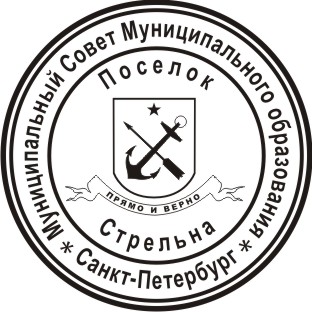 МЕСТНАЯ АДМИНИСТРАЦИЯМУНИЦИПАЛЬНОГО ОБРАЗОВАНИЯ ПОСЕЛОК СТРЕЛЬНАСанкт-Петербург, пос. СтрельнаСанкт-Петербургское шоссе, д.69															01 августа 2018 № 1АКТо результатах проведения проверки ведомственного контроля в сфере закупок для обеспечения муниципальных нужд	В соответствии с Федеральным законом 05.04.2013 № 44-ФЗ «О контрактной системе в сфере закупок товаров, работ, услуг для обеспечения государственных и муниципальных нужд» (далее Федерального закона от 05.04.2013 № 44-ФЗ), постановлением Местной администрации Муниципального образования поселок Стрельна от 16.10.2017 №106 «Об утверждении Правил осуществления ведомственного контроля в сфере закупок для обеспечения муниципальных нужд», распоряжением Местной администрации Муниципального образования поселок Стрельна от 11.12.2017 №346 «Об утверждении годового плана проверок ведомственного контроля в сфере закупок для обеспечения муниципальных нужд на 2018» комиссия в составе: главного бухгалтера Мокиенко Г.Г. (руководитель комиссии), главного специалиста – экономиста Гавриловой Н.Е., руководителя административно-правового отдела Потёмкиной И.А. провела проверку соблюдения требований законодательства Российской Федерации и иных нормативных правовых актов Российской Федерации о контрактной системе в сфере закупок товаров, работ, услуг для обеспечения муниципальных нужд.Субъект ведомственного контроля: Муниципальное казенное учреждение муниципального образования поселок Стрельна «Стрельна», ИНН 7819035760Адрес местонахождения субъекта внутреннего финансового контроля: 198515, Санкт-Петербург, поселок Стрельна, Санкт-Петербургское шоссе, д69, лит.А, пом.6-НФорма  проверки: плановаяВид проверки: документарнаяЦель проведения проверки: предупреждение и выявление нарушений законодательства РФ и нормативных правовых актов РФ в сфере осуществления закупок товаров, работ, услуг.Предмет проверки: соблюдение подведомственными органу ведомственного контроля заказчиками, в том числе их контрактными службами, контрактными управляющими, комиссиями по осуществлению закупок, уполномоченными органами и уполномоченными учреждениями, законодательства Российской Федерации о контрактной системе в сфере закупокОснование проверки: Статья 100 Федерального закона от 05.04.2013 № 44-ФЗ «О контрактной системе в сфере закупок товаров, работ, услуг для обеспечения государственных и муниципальных нужд», Постановление Местной администрации Муниципального образования поселок Стрельна от 16.10.2017 №106 «Об утверждении Правил осуществления ведомственного контроля в сфере закупок для обеспечения муниципальных нужд»Распоряжение Местной администрации Муниципального образования поселок Стрельна от 11.12.2017 №346 «Об утверждении годового плана проверок ведомственного контроля в сфере закупок для обеспечения муниципальных нужд на 2018Проверяемый период: 01.01.2017 – 31.12.2017 (исполнение бюджета за 2017 год)Срок проведения проверки: с 16.07.2018-01.08.2018Проверка проводилась в отношении:а) соблюдения ограничений и запретов, установленных законодательством Российской Федерации о контрактной системе в сфере закупок;б) соблюдения требований к обоснованию закупок и обоснованности закупок;в) соблюдения требований о нормировании в сфере закупок;г) правильности определения и обоснования начальной (максимальной) цены контракта, цены контракта, заключаемого с единственным поставщиком (подрядчиком, исполнителем);д) соответствия информации об объеме финансового обеспечения, включенной в планы закупок, информации об объеме финансового обеспечения для осуществления закупок, утвержденном и доведенном до сведения заказчика;е) соответствия информации об идентификационных кодах закупок и об объеме финансового обеспечения для осуществления данных закупок, содержащейся:в планах-графиках, - информации, содержащейся в планах закупок;в протоколах определения поставщиков (подрядчиков, исполнителей), - информации, содержащейся в документации о закупках;в условиях проектов контрактов, направляемых участникам закупок, с которыми заключаются контракты, - информации, содержащейся в протоколах определения поставщиков (подрядчиков, исполнителей);в реестре контрактов, заключенных заказчиками, - условиям контрактов;ж) предоставления учреждениям и предприятиям уголовно-исполнительной системы, организациям инвалидов преимущества в отношении предлагаемой ими цены контракта;з) соблюдения требований, касающихся участия в закупках субъектов малого предпринимательства, социально ориентированных некоммерческих организаций;и) соблюдения требований по определению поставщика (подрядчика, исполнителя);к) обоснованности в документально оформленном отчете невозможности или нецелесообразности использования иных способов определения поставщика (подрядчика, исполнителя), а также цены контракта и иных существенных условий контракта в случае осуществления закупки у единственного поставщика (подрядчика, исполнителя) для заключения контракта;л) применения заказчиком мер ответственности и совершения иных действий в случае нарушения поставщиком (подрядчиком, исполнителем) условий контракта;м) соответствия поставленного товара, выполненной работы (ее результата) или оказанной услуги условиям контракта;н) своевременности, полноты и достоверности отражения в документах учета поставленного товара, выполненной работы (ее результата) или оказанной услуги;о) соответствия использования поставленного товара, выполненной работы (ее результата) или оказанной услуги целям осуществления закупки.В ходе проверки были изучены: Устав Муниципального образования поселок Стрельна; нормативно – правовые акты Местной администрации Муниципального образования поселок Стрельна, регламентирующие организацию и осуществление закупок товаров, работ, услуг; документы по осуществлению закупок у единственного поставщика (подрядчика, исполнителя); реестр контрактов; план закупок товаров, работ, услуг для обеспечения муниципальных нужд; план-график закупок товаров, работ, услуг для обеспечения муниципальных нужд; нормативные затраты на обеспечение функций.В ходе проверки установлено:Ограничения и запреты, установленные законодательством Российской Федерации о контрактной системе в сфере закупок соблюдаются. Нарушений законодательства в части соблюдения ограничений и запретов не выявлено.Обоснование закупки осуществляется заказчиком при формировании плана закупок, плана-графика. Обоснование закупок осуществляется в соответствии с правилами обоснования закупок товаров, работ и услуг для обеспечения государственных и муниципальных нужд, утвержденными постановлением Правительства РФ от 05.06.2015 №555 «Об установлении порядка обоснования закупок товаров, работ и услуг для обеспечения государственных и муниципальных нужд и форм такого обоснования». В соответствии с ч. 3, 4 ст. 93 Федеральный закон от 05.04.2013 № 44-ФЗ "О контрактной системе в сфере закупок товаров, работ, услуг для обеспечения государственных и муниципальных нужд" при осуществлении закупки у единственного поставщика (подрядчика, исполнителя) по основаниям, предусмотренным пунктом 4 части 1 статьи 93  Федерального закона от 05.04.2013 № 44-ФЗ обоснование цены контракта не требуется. Закупки товаров, работ, услуг субъектом ведомственного контроля осуществлялись только в соответствии с пунктом 4 части 1 статьи 93  Федерального закона от 05.04.2013 № 44-ФЗ.  В ходе проведения проверки нарушений законодательства в части соблюдения требований к обоснованию закупок и обоснованности закупок не выявлено.Порядок нормирования установлен постановлением Местной администрации Муниципального образования поселок Стрельна от 28.12.2016 №123 «Об утверждении нормативов  срока полезного использования  основных средств и цены товаров, работ, услуг на 2017 год». Закупки товаров, работ, услуг осуществлялись в соответствии с нормативными затратами. В ходе проведения проверки нарушений законодательства в части соблюдения требований о нормировании в сфере закупок не выявлено.правильности определения и обоснования начальной (максимальной) цены контракта, цены контракта, заключаемого с единственным поставщиком (подрядчиком, исполнителем);Обоснование начальной (максимальной) цены контракта осуществляется в соответствии со статьей 22 Федерального закона от 05.04.2013 № 44-ФЗ,  методическими рекомендациями по применению методов определения начальной (максимальной) цены контракта, цены контракта, заключаемого с единственным поставщиком (подрядчиком, исполнителем), утвержденными приказом Минэкономразвития России от 02.10.2013 № 567. В ходе проверки нарушений не выявлено.План закупок товаров, работ, услуг для обеспечения нужд субъекта Российской Федерации и муниципальных нужд на 2017 финансовый год 
и на плановый период 2018 и 2019 годов утвержден 01.02.2017 года, размещен в единой информационной системе в сфере закупок (www.zakupki.gov.ru) 02.02.2017 года. В соответствии с планом закупок предусмотрено осуществление закупок товаров, работ или услуг на сумму, не превышающую 100 тыс.руб. (п.4 ч.1 ст.93 Федерального закона №44-ФЗ) в объеме финансового обеспечения - 854000,00 рублей, ИКЗ 173781903576078190100100010000000244, Уникальный номер позиции в плане закупок 201708726000003001000001. Информация об объеме финансового обеспечения закупок,  включенной в планы закупок, соответствует информации об объеме финансового обеспечения для осуществления закупок, утвержденном и доведенном до сведения заказчика (Решение Муниципального Совета Муниципального образования поселок Стрельна от 20.12.2016 №67 «О бюджете Муниципального образования поселок Стрельна на 2017 год», КБК 985 0113 0930000460244 – (далее – местный бюджет)).	Вместе с тем 15.12.2017 года в единой информационной системе в сфере закупок (www.zakupki.gov.ru) в плане закупок размещена информация об объеме финансового обеспечения закупок товаров, работ или услуг на сумму, не превышающую 100 тыс.руб. – 936000,00 рублей. Утвержденный и доведенный объем финансового обеспечения закупок в соответствии с местным бюджетом составляет 854000,00 рублей. Таким образом, в ходе проведения проверки выявлено несоответствие информации об объеме финансового обеспечения, включенной в планы закупок, информации об объеме финансового обеспечения для осуществления закупок, утвержденном и доведенном до сведения заказчика.Информации об идентификационных кодах закупок и об объеме финансового обеспечения для осуществления данных закупок, содержащейся:в планах-графиках, - информации, содержащейся в планах закупок;в протоколах определения поставщиков (подрядчиков, исполнителей), - информации, содержащейся в документации о закупках;в условиях проектов контрактов, направляемых участникам закупок, с которыми заключаются контракты, - информации, содержащейся в протоколах определения поставщиков (подрядчиков, исполнителей);в реестре контрактов, заключенных заказчиками, соответствует условиям контрактов.В ходе проведения проверки нарушения законодательства не выявлено.Преимущества учреждениям и предприятиям уголовно-исполнительной системы, организациям инвалидов в отношении предлагаемой ими цены контракта не предоставлялись. В ходе проведения проверки нарушения законодательства в части предоставления учреждениям и предприятиям уголовно-исполнительной системы, организациям инвалидов преимущества в отношении предлагаемой ими цены контракта не выявлено.В соответствии со статьей 30 Федерального закона №44-ФЗ Заказчики обязаны осуществлять закупки у субъектов малого предпринимательства, социально ориентированных некоммерческих организаций в объеме не менее чем пятнадцать процентов совокупного годового объема закупок, рассчитанного с учетом части 1.1 настоящей статьи, путем проведения открытых конкурсов, конкурсов с ограниченным участием, двухэтапных конкурсов, электронных аукционов, запросов котировок, запросов предложений, в которых участниками закупок являются только субъекты малого предпринимательства, социально ориентированные некоммерческие организации. В связи с тем, что все закупки осуществлялись путем заключения муниципальных контрактов на поставку товаров, выполнение работ, оказание услуг с единственным поставщиком (подрядчиком, исполнителем) обязанность осуществления закупок у субъектов малого предпринимательства, социально ориентированных некоммерческих организаций отсутствовала.   В ходе проведения проверки нарушения законодательства в части соблюдения требований, касающихся участия в закупках субъектов малого предпринимательства, социально ориентированных некоммерческих организаций не выявлено. В соответствии пунктом 4 части 1 статьи 93 Федерального закона №44-ФЗ предусмотрено осуществление закупки товара, работы или услуги на сумму, не превышающую ста тысяч рублей у единственного поставщика (подрядчика, исполнителя).При этом годовой объем закупок, которые заказчик вправе осуществить на основании настоящего пункта, не должен превышать два миллиона рублей или не должен превышать пять процентов совокупного годового объема закупок заказчика и не должен составлять более чем пятьдесят миллионов рублей. Годовой объем закупок составляет 854000,00 рублей. Таким образом, Заказчик правомерно осуществил закупку только у  единственного поставщика (подрядчика, исполнителя) на сумму, не превышающую ста тысяч рублей. В ходе проверки нарушения требований по определению поставщика (подрядчика, исполнителя) не выявлено.В соответствии с частью 3 статьи 93 Федерального закона №44-ФЗ в случае осуществления закупки у единственного поставщика (подрядчика, исполнителя) для заключения контракта заказчик обязан обосновать в документально оформленном отчете невозможность или нецелесообразность использования иных способов определения поставщика (подрядчика, исполнителя), а также цену контракта и иные существенные условия контракта. Положения настоящей части не распространяются на случаи осуществления закупки у единственного поставщика (подрядчика, исполнителя), предусмотренные пунктами 1, 2, 4, 5, 7, 8, 15, 16, 19 - 21, 24 - 26, 28, 29, 33, 36, 42, 44, 45, 47 - 48, 50 - 54 части 1 настоящей статьи. В связи с тем, что Заказчик осуществил закупку только у  единственного поставщика (подрядчика, исполнителя) на сумму, не превышающую ста тысяч рублей ( п.4 ч.1 ст.93 Федерального закона №44-ФЗ) обоснование в документально оформленном отчете невозможности или нецелесообразности использования иных способов определения поставщика (подрядчика, исполнителя), а также цены контракта и иных существенных условий контракта в случае осуществления закупки у единственного поставщика (подрядчика, исполнителя) для заключения контракта не требуется. В ходе проверки нарушения требований к обоснованности в документально оформленном отчете невозможности или нецелесообразности использования иных способов определения поставщика (подрядчика, исполнителя), а также цены контракта и иных существенных условий контракта в случае осуществления закупки у единственного поставщика (подрядчика, исполнителя) для заключения контракта не выявлено. Случаи неисполнения или ненадлежащего исполнения контрактов не выявлены. В ходе проведения проверки нарушений применения заказчиком мер ответственности и совершения иных действий в случае нарушения поставщиком (подрядчиком, исполнителем) условий контракта, не выявлено. В целях определения соответствия поставленного товара, выполненной работы (ее результата) или оказанной услуги условиям контракта проводится экспертиза силами заказчика. Экспертные заключения размещаются в ЕИС  по адресу: www.zakupki.gov.ru. В ходе проверки нарушений не выявлено.В документах учета (акты выполненных работ, акты оказанных услуг, товарные накладные) отражена достоверная информация о поставленном товаре, выполненных работах, оказанных услугах. Документы учета оформляются своевременно. Сведения размещаются в реестре контрактов. В ходе проверки нарушений не выявлено.Результаты поставленных товаров, выполненных работ, оказанных услуг соответствуют целям осуществления закупки. В ходе проверки нецелевого использования  поставленного товара, выполненной работы (ее результата) или оказанной услуги не выявлено.Выводы комиссии:Предписание по результатам проверки не выдавать.Копию акта о результатах проведения проверки ведомственного контроля в сфере закупок для обеспечения муниципальных нужд направить Главе местной администрации Муниципального образования поселок Стрельна. Руководитель комиссии					Г.Г. МокиенкоЧлены комиссии:						И.А. Потёмкина 